Приложение № 1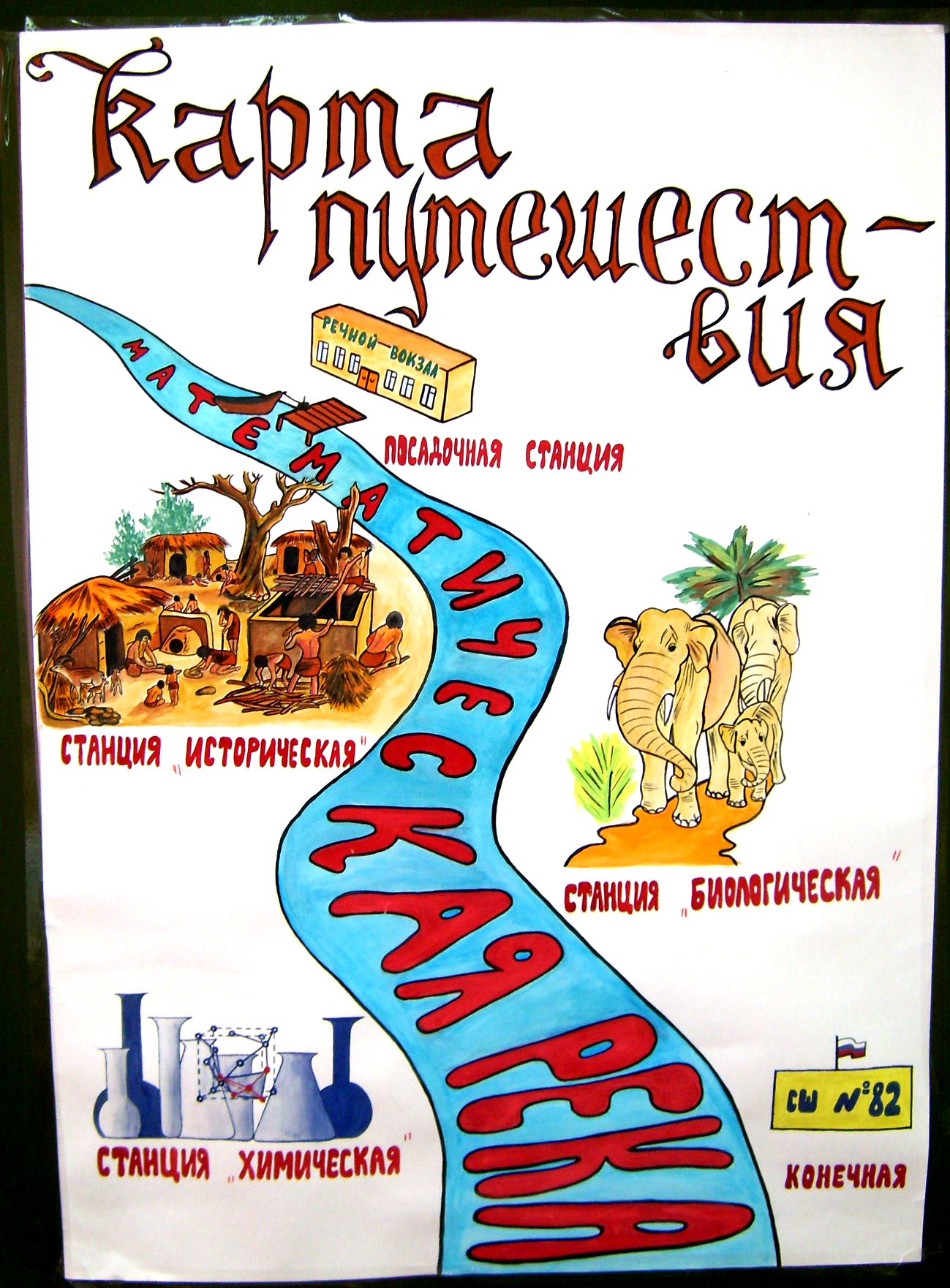 Приложение 2Карточка № 1         Группа IРешите уравнение:546 – у = 295;а : 39 = 21;21а – а = 420.Карточка № 1         Группа IIРешите уравнение:z · 15 = 510;844 + с = 943;15х – 8х = 56.Карточка № 1         Группа IIIРешите уравнение:17 · а = 476;401 – z = 389;4x + 2x = 42.Приложение 3Карточка № 2Вычислите и заполните таблицу.А:   553 + 559 + 247;М:  2·143·5;Г:   34·84 - 24·84;Л:  51·78 - 51·58;О:  76·5·2;Ф:  69·125·8;Н:  465·25·4;И:  62·16+38·16.Приложение 4ТестВариант 1Решите уравнение 20х - 14х = 180.А. 3.	        Б. 186.	        В. 174.	        Г. 30. 2. Вычислите 45 • 79 - 35 • 79.А. 790.   	Б. 79.	        В. 6320.	        Г. 632.Найдите значение выражения 5х + 6х - х при х = 92.
 А. 92.	           Б. 9200.      В. 920.	       Г. 1104. 4. Упростите выражение 5 • (18а).А. 90.	      Б. 90а.	       В. 23а.	        Г. 23. 5. Решите уравнение 0 • х = 8.А. 8.            Б. Нет решений.       В.0      Г. х — любое число.  ТестВариант 21. Решите уравнение З0х – 12х = 126.А. 144.	Б. 108.	В. 7.	Г. 70.2. Вычислите 55 • 68 - 45 • 68.А. 680.	Б. 68.	В. 6800.	Г. 10.3. Найдите значение выражения 4х + 8х - х при х = 46. А. 552.	Б. 460.	В. 46.	Г. 4609.4. Упростите выражение 16 • (25b).А. 400.	Б. 41.	В. 41b.	Г. 400b.5. Решите уравнение 0 • х = 10.А. 10.        Б. Нет решений.       В. 0.        Г. х — любое число.ТестВариант 31. Решите уравнение: 40х - 16х = 72. А. 30.	Б. 75.	В. 69.	Г. 3.2. Вычислите 25 • 96 - 15 • 96.А. 96.	Б. 10.	В. 3840.	Г. 960.3. Найдите значение выражения 2х + 7х + х при х = 71. А. 710.	Б. 71.	В. 7100.	Г. 568.4. Упростите выражение (50х)  24.А. 1200.	Б. 74х.	В. 1200х.	Г. 74.5. Решите уравнение 0 • х = 7.А. 7.        Б. Нет решений.       В. 0.       Г. х — любое число.ТестВариант 4Решите уравнение 50х - 15х = 105. А. 3.	Б. 140.	В. 30.	Г. 70.2. Вычислите 65-74-55-74.А. 74.	Б. 8880.	В. 740.	Г. 10.3. Найдите значение выражения 4х+5х+х при х=54.
А. 54.	Б. 5400.	В. 540.	Г. 486.4. Упростите выражение (125г) • 16.А. 2000.	Б. 2000у.	В. 141у.	Г. 141.5. Решите уравнение 0 • х = 20.А. 20.       Б. Нет решений.       В. 0.        Г. х — любое число.Приложение 5Карточка № 4Вариант 1Решите арифметический ребус, изображенный на рисунке. В нем разным буквам соответствуют разные цифры, а одинаковым – одинаковые.   А Б Вх     В В А Б В     + А Б В__         А Г А ВВариант 2Решите арифметический ребус, изображенный на рисунке. В нем разным буквам соответствуют разные цифры, а одинаковым – одинаковые.Р А  Й О Н        + Р А Й О Н           Г О Р О Д69000102013591430160046500840760